                                                                                                               Проєкт № 457 від 14.07.2021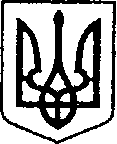 УКРАЇНАЧЕРНІГІВСЬКА ОБЛАСТЬН І Ж И Н С Ь К А    М І С Ь К А    Р А Д А сесія VIIІ скликанняР І Ш Е Н Н ЯВід                  2021 р.		          м. Ніжин	                                № Про внесення змін до підпункту 3.1. пункту 3., п.п. 3.4.2., 3.4.3. підпункту 3.4. пункту 3 рішення Ніжинської міської ради від 04 лютого 2021 року №5-6/2021 «Про визначення проектів-переможців громадського бюджету 2021 року та подальше їх фінансування»У відповідності до ст. ст. 26, 42, 59 Закону  України  «Про місцеве  самоврядування  в Україні», Регламенту Ніжинської міської ради VІІІ скликання, затвердженого  рішенням  Ніжинської міської ради від 27 листопада 2020 року № 3-2/2020, рішення Ніжинської міської ради від 24 квітня 2019 року № 7– 54/2019 «Про затвердження Положення про громадський бюджет (бюджет участі) Ніжинської міської об’єднаної територіальної громади», протоколу №8 від 22.07.2021 засідання робочої групи з питань громадського бюджету Ніжинської міської об’єднаної територіальної громади, Ніжинська міська рада вирішила:1.Внести зміни до підпункту 3.1. пункту 3., п.п. 3.4.2., 3.4.3. підпункту 3.4. пункту 3 рішення Ніжинської міської ради від 04 лютого 2021 року №5-6/2021 «Про визначення проектів-переможців громадського бюджету 2021 року та подальше їх фінансування» та подальше їх фінансування» та викласти їх у наступній редакції:«3.1.Виконавчому комітету Ніжинської міської ради на фінансування проєктів: «Молодь Reсords» на суму 99 999 грн. (КПКВК 0213133, КЕКВ 2610 – 19 781 грн., КЕКВ 3210 – 80 218  грн.)».«3.4. Відділу з питань фізичної культури та спорту Ніжинської міської ради на фінансування проєктів:3.4.2. «Створення простору для занять із стрітболу «Стрітбол-Ніжин»» на суму 95 000 грн. (КПВК 1115061, КЕКВ 3110 – 95 000 грн.).3.4.3. «Встановлення спортивного комплексу ВОРКАУТ для мешканців мікрорайону по вул. Незалежності» на суму 98 500 грн. (КПВК 1115061, КЕКВ 2240 – 98 500 грн.)».2. Виконавчому комітету Ніжинської міської ради, відділу з питань фізичної культури та спорту Ніжинської міської ради забезпечити виконання проектів-переможців.3. В.о.начальника відділу інформаційно-аналітичної роботи та комунікацій з громадськістю Гук О.О. забезпечити оприлюднення цього рішення протягом п’яти календарних днів після його прийняття.4.Організацію виконання рішення покласти на заступника міського голови з питань діяльності виконавчих органів ради Смагу С.С.5.Контроль  за  виконанням  рішення  покласти  на  постійну комісію міської ради з питань соціально-економічного розвитку, підприємництва, інвестиційної діяльності, бюджету та фінансів (голова комісії Мамедов В.Х.).Міський голова                                                          Олександр КОДОЛАВізують:Т.в.о начальника відділу інформаційно-аналітичної роботи та комунікацій з громадськістю                                                                          Ольга ГУКЗаступник міського голови з питань діяльності виконавчих органів ради 			       Сергій СМАГАСекретар Ніжинської міської ради                                        Юрій ХОМЕНКОНачальник фінансового управління				     Людмила ПИСАРЕНКО		Начальник  відділу юридично-кадрового забезпеченняапарату виконавчого комітету Ніжинської міської ради                              		      В’ячеслав ЛЕГАГолова постійної депутатської комісії  з питань соціально-економічного розвитку, підприємництва, інвестиційної діяльності, бюджету та фінансів                                                                              Володимир МАМЕДОВГолова  постійної  депутатської                                              Валерій САЛОГУБкомісії з питань регламенту, законності, охорони прав і свобод громадян,запобігання  корупції, адміністративно-територіального устрою, депутатськоїдіяльності та етикиПОЯСНЮЮЧА ЗАПИСКАдо проєкту рішення «Про внесення змін до підпункту 3.1. пункту 3, п.п. 3.4.2., 3.4.3. підпункту 3.4 пункту 3 рішення Ніжинської міської ради від 04 лютого 2021 року №5-6/2021 «Про визначення проектів-переможців громадського бюджету 2021 року та подальше їх фінансування»1. Пропонується внести зміни до кошторисів  проєктів громадського бюджету за письмовими заявами головних розпорядків: «Молодь Reсords»,  «Створення простору для занять із стрітболу «Стрітбол-Ніжин»» та «Встановлення спортивного комплексу ВОРКАУТ для мешканців мікрорайону по вул. Незалежності».       2.Підстава для підготовки даного проєкту рішення є протокол №8 робочої групи та заяви від головних розпорядників коштів.3.Проєкт рішення ««Про внесення змін до підпункту 3.1. пункту 3, п.п. 3.4.2., 3.4.3. підпункту 3.4 пункту 3 рішення Ніжинської міської ради від 04 лютого 2021 року №5-6/2021 «Про визначення проектів-переможців громадського бюджету 2021 року та подальше їх фінансування» підготовлений у відповідності до ст. ст. 26, 42, 59 Закону  України «Про місцеве самоврядування в Україні», Регламенту Ніжинської міської ради VІІІ скликання, затвердженого  рішенням  Ніжинської міської ради від 27 листопада 2020 року № 3-2/2020, рішення Ніжинської міської ради від 24 квітня 2019 року № 7– 54/2019 «Про затвердження Положення про громадський бюджет (бюджет участі) Ніжинської міської об’єднаної територіальної громади», протоколу №8 від 22.07.2021 року засідань робочої групи з питань громадського бюджету Ніжинської міської об’єднаної територіальної громади.       4.Прогнозовані суспільні, економічні, фінансові та юридичні наслідки - прийняття рішення не потребує додаткових фінансових витрат.     Механізм виконання рішення:Пунктом 1 - вносяться зміни до підпункту 3.1. пункту 3., підпункту 3.4.2., 3.4.3. пункту 3.4 рішення Ніжинської міської ради від 04 лютого 2021 року №5-6/2021 «Про визначення проектів-переможців громадського бюджету 2021 року та подальше їх фінансування»».Пунктом 2 визначається відповідальні за виконання виконавчий комітет Ніжинської міської ради та відділ з питань фізичної культури та спорту Ніжинської міської ради.Пунктом 3 т.в.о.начальника відділу інформаційно-аналітичної роботи та комунікацій з громадськістю Гук О.О. забезпує оприлюднення цього рішення протягом п’яти календарних днів після його прийняття.Пунктом 4. - організацію виконання рішення покладається на заступника міського голови з питань діяльності виконавчих органів ради Смагу С.С.Пунктом 5. контроль  за  виконанням  рішення  покладається  на  постійну комісію міської ради з питань соціально-економічного розвитку, підприємництва, інвестиційної діяльності, бюджету та фінансів (голова комісії Мамедов В.Х.).Порівняльна таблиця змін до проєкту рішення:Проект винесено на розгляд Ніжинської міської ради з метою приведення розподілу коштів за кодами економічної класифікації відповідно до фактичних видатків.Відповідальна за підготовку проєкту рішення – т.в.о.начальника відділу інформаційно-аналітичної роботи та комунікацій з громадськістю Гук Ольга Олегівна.Т.в.о.начальника відділу інформаційно-аналітичної роботи та комунікацій з громадськістю									Ольга ГУК№Назва проєкту Чинна редакціяЗміни, що пропонуються 1.«Молодь Reсords»КЕКВ 2610 – 36 500 грн., КЕКВ 3210 – 63 499  грн.)». (загальна сума 99 999КЕКВ 2610 – 19 781 грн., КЕКВ 3210 – 80 218  грн.)». (загальна сума не змінюється2.«Створення простору для занять із стрітболу «Стрітбол-Ніжин»» на суму 99 000 грн. (КПВК 1115061, КЕКВ 3110 – 99 000 грн.)на суму 95 000 грн. (КПВК 1115061, КЕКВ 3110 – 95 000 грн.)3.«Встановлення спортивного комплексу ВОРКАУТ для мешканців мікрорайону по вул. Незалежності»на суму 99 999 грн.(КПВК 1115061, КЕКВ 2240 – 99 000 грн.)на суму 98 500 грн.(КПВК 1115061, КЕКВ 2240 – 98 500 грн.)